7.12.2017 Экспертные заключения, предложения к проекту направлять в администрацию муниципального образования поселок Боровский в течение 7 дней до 13.12.2017 (в течение 7 дней со дня размещения проекта – 7.12.2017) по адресу: п. Боровский, ул. Островского, д.33, 1 этаж, кабинет 10 и по электронной почте: borovskiy-m.o@inbox.ru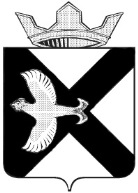 АДМИНИСТРАЦИЯМУНИЦИПАЛЬНОГО ОБРАЗОВАНИЯ ПОСЕЛОК  БОРОВСКИЙПОСТАНОВЛЕНИЕ______________    					                                    № _________                              п. БоровскийТюменского муниципального районаВ соответствии с Жилищным кодексом Российской Федерации, Федеральным законом от 27.07.2010 № 210-ФЗ «Об организации предоставления государственных и муниципальных услуг» Федеральным законом от 06.10.2003 № 131-ФЗ «Об общих принципах организации местного самоуправления в Российской Федерации», Федеральным законом от 27.07.2010 № 210-ФЗ «Об организации предоставления государственных и муниципальных услуг», Уставом муниципального образования поселок Боровский Тюменского района Тюменской области: 1. Утвердить административный регламент по предоставлению муниципальной услуги «Принятие документов, а также выдача решений о переводе или об отказе в переводе жилого помещения в нежилое или нежилого помещения в жилое помещение».2. Признать утратившим силу постановление администрации муниципального образования поселок Боровский от 17.08.2012 № 141 «Об утверждении административного регламента предоставления муниципальной услуги по принятию документов, а также выдаче решений о переводе или об отказе в переводе жилого помещения в нежилое помещение или нежилого помещения в жилое помещение».3. Разместить на официальном сайте муниципального образования посёлок Боровский в информационно-коммуникационной сети «Интернет».4. Настоящее постановление вступает в действие с момента опубликования. 5. Контроль за исполнением настоящего постановления возложить на заместителя главы администрации муниципального образования по правовым и кадровым вопросам.Глава муниципального образования                                                          С.В. СычеваПриложениек постановлению от __________ № ___Административный регламентпредоставления муниципальной услуги: «Принятие документов, а также выдача решений о переводе или об отказе в переводе жилого помещения в нежилое или нежилого помещения в жилое помещение»I. Общие положения1.1. Предмет регулирования административного регламентаНастоящий административный регламент (далее - Регламент) устанавливает порядок и стандарт предоставления муниципальной услуги по принятию документов, а также выдаче решений о переводе или об отказе в переводе жилого помещения в нежилое или нежилого помещения в жилое помещение (далее также муниципальная услуга), разработан в целях повышения качества предоставления и доступности муниципальной услуги, создания комфортных условий для заявителей при предоставлении муниципальной услуги, определения сроков и последовательности действий (административных процедур) администрации муниципального образования поселок Боровский при осуществлении полномочий по принятию документов и выдаче решений о переводе или об отказе в переводе жилого помещения в нежилое или нежилого помещения в жилое помещение.1.2. Круг заявителейВ качестве заявителей могут выступать собственники жилых (нежилых) помещений, расположенных на территории муниципального образования поселок Боровский (далее – Заявитель), а также лица, имеющие право в силу наделения их соответствующими полномочиями в порядке, установленном законодательством Российской Федерации, выступать от имени Заявителей при предоставлении муниципальной услуги (далее – представитель Заявителя).II. Стандарт предоставления муниципальной услуги2.1. Наименование муниципальной услугиПринятие документов, а также выдача решений о переводе или об отказе в переводе жилого помещения в нежилое или нежилого помещения в жилое помещение.2.2. Наименование органа, предоставляющего муниципальную услугу2.2.1. Предоставление муниципальной услуги осуществляется администрацией муниципального образования поселок Боровский (далее-Администрация).Ответственный в Администрации, непосредственно предоставляющим услугу, является специалист по архитектуре и муниципальному имуществу (далее – Специалист).2.3. Описание результата предоставления муниципальной услуги2.3.1. Результат предоставления муниципальной услуги:1) направление (выдача) заявителю уведомления о переводе жилого (нежилого) помещения в нежилое (жилое) помещение;2) направление (выдача) заявителю уведомления об отказе в переводе жилого (нежилого) помещения в нежилое (жилое) помещение.2.3.2. Результатом приемки ремонтно-строительных работ по переустройству и (или) перепланировке жилого (нежилого) помещения и (или) иных работ в переводимом помещении (в случае, если переустройство и (или) перепланировка, а также иные необходимые работы требовались для обеспечения использования такого помещения в качестве жилого или нежилого помещения – далее также ремонтно-строительные работы):1) акт о завершении ремонтно-строительных работ переводимом помещении;2) акт об отказе в приемке ремонтно-строительных работ в переводимом помещении.2.4. Срок предоставления муниципальной услугиРешение о переводе или об отказе в переводе помещения должно быть принято в течение 45 календарных дней со дня поступления документов к Специалисту, обязанность по представлению которых возложена на заявителя, либо со дня передачи документов из МФЦ.Решение о приемке ремонтно-строительных работ по переустройству и (или) перепланировке жилого (нежилого) помещения и (или) иных работ в переводимом помещении должно быть принято в течение 30 календарных дней со дня поступления заявления о приемке ремонтно-строительных работ по переустройству и (или) перепланировке и (или) иных работ в переводимом жилом (нежилом) помещении.2.5. Перечень нормативно-правовых актов, регулирующих отношения,возникающие в связи с предоставлением муниципальной услуги2.5.1. Предоставление муниципальной услуги осуществляется в соответствии с:а) Жилищным кодексом Российской Федерации от 29.12.2004 №188-ФЗ // Собрание законодательства РФ. 2005. № 1 (часть 1). Ст. 14;б) Градостроительным кодексом Российской Федерации от 29.12.2004 №190-ФЗ // Собрание законодательства РФ. 2005. № 1. Ст. 16;в) Федеральным законом от 27.07.2010 №210-ФЗ «Об организации предоставления государственных и муниципальных услуг» // Собрание законодательства РФ. 2010. № 31. Ст. 4179;г) постановлением Правительства РФ от 10.08.2005 №502 «Об утверждении формы уведомления о переводе (отказе в переводе) жилого (нежилого) помещения в нежилое (жилое) помещение» (далее — постановление Правительства РФ №502) // Собрание законодательства РФ. 2005. №33. Ст. 3430.д) постановлением Правительства РФ от 28.01.2006 №47 «Об утверждении Положения о признании помещения жилым помещением, жилого помещения непригодным для проживания и многоквартирного дома аварийным и подлежащим сносу или реконструкции» // Собрание законодательства РФ. 2006. №6. Ст. 702;е) постановлением Правительства РФ от 16.02.2008 №87 «О составе разделов проектной документации и требованиях к их содержанию» // Собрание законодательства РФ. – 2008. №8. Ст. 744;ж) постановлением Госстроя от 27.09.2003 №170 «Об утверждении Правил и норм технической эксплуатации жилищного фонда» // Российская газета. 2003. №214 (дополнительный выпуск).2.6. Исчерпывающий перечень документов, необходимых в соответствии с нормативными правовыми актами для предоставления муниципальной услуги и услуг, которые являются необходимыми и обязательными для предоставления муниципальной услуги, подлежащих представлению заявителем2.6.1. Для предоставления муниципальной услуги устанавливается следующий исчерпывающий перечень документов, необходимых в соответствии с федеральными законами и иными нормативными правовыми актами для ее предоставления посредством личного приема, в электронной форме:1) заявление о переводе помещения по форме, утвержденной постановлением Правительства РФ №502, при обращении в форме электронного документа - по форме, размещенной на Едином портале государственных и муниципальных услуг (функций) (www.gosuslugi.ru) (далее - Единый портал) или на Региональном портале услуг (http://uslugi.admtyumen.ru/) (далее - Региональный портал);2) правоустанавливающие документы на переводимое помещение (подлинники или засвидетельствованные в нотариальном порядке копии), если права на данное помещение не зарегистрированы в  установленном порядке;3) (в случае, если переустройство и (или) перепланировка требуются для обеспечения использования такого помещения в качестве жилого или нежилого помещения) подготовленный и оформленный в установленном порядке проект переустройства и (или) перепланировки переводимого помещения;4) (в случае, если переустройство и (или) перепланировка требуются для обеспечения использования такого помещения в качестве жилого или нежилого помещения) согласие в письменной форме всех членов семьи нанимателя (в том числе временно отсутствующих членов семьи нанимателя), занимающих переустраиваемое и (или) перепланируемое жилое помещение на основании договора социального найма;5) (в случае, если переустройство и (или) перепланировка требуются для обеспечения использования такого помещения в качестве жилого или нежилого помещения) согласие всех собственников многоквартирного дома на переустройство и (или) перепланировку жилого помещения, в случае если при переводе затрагивается общее имущество собственников многоквартирного дома, выраженное решением общего собрания собственников помещений в многоквартирном доме о реконструкции многоквартирного дома (в том числе с его расширением или надстройкой), о пределах использования земельного участка, на котором расположен многоквартирный дом, о пользовании общим имуществом собственников помещений в многоквартирном доме иными лицами, принятым и оформленным в соответствии с требованиями Жилищного кодекса Российской Федерации, если переустройство и (или) перепланировка жилого помещения невозможны без присоединения к ним части общего имущества в многоквартирном доме;6) (в случае, если переустройство и (или) перепланировка требуются для обеспечения использования такого помещения в качестве жилого или нежилого помещения) согласие всех собственников комнат в коммунальной квартире при проведении переустройства и (или) перепланировки в коммунальной квартире, в результате которых изменяется размер общего имущества в коммунальной квартире;7) документы, подтверждающие статус законного представителя заявителя, либо доверенность на представление интересов заявителя, оформленная в установленном порядке, при представлении интересов заявителя иным лицом, если данные документы не находятся в распоряжении исполнительных органов государственной власти Тюменской области, Федеральной налоговой службы;Для приемки ремонтно-строительных работ по переустройству и (или) перепланировке жилого (нежилого) помещения и (или) иных работ в переводимом помещении заявитель представляет в Администрацию или МФЦ заявление по форме, указанной в приложении №3 к Регламенту, при обращении в электронной форме - по форме, размещенной на Едином портале или на Региональном портале.При личном обращении в Администрацию или МФЦ физические лица (заявители или представители заявителей) обязаны предъявить документ, удостоверяющий личность.2.7. Исчерпывающий перечень документов, необходимых в соответствии с нормативными правовыми актами для предоставления муниципальной услуги, которые находятся в распоряжении государственных органов, органов местного самоуправления и иных органов, участвующих в предоставлении муниципальных услуг, и которые заявитель вправе представить2.7.1. Документы запрашиваемые администрацией в государственных органах, органах местного самоуправления и иных органах, участвующих в предоставлении муниципальных услуг:1) правоустанавливающие документы на переводимое помещение, если право на него зарегистрировано в установленном порядке;2) план переводимого помещения с его техническим описанием (в случае, если переводимое помещение является жилым, технический паспорт такого помещения);3) поэтажный план дома, в котором находится переводимое помещение.3) (в случае, если переустройство и (или) перепланировка требуются для обеспечения использования такого помещения в качестве жилого или нежилого помещения) сведения об отнесении недвижимого имущества к объектам культурного наследия;4) (в случае, если переустройство и (или) перепланировка требуются для обеспечения использования такого помещения в качестве жилого или нежилого помещения) сведения о допустимости проведения переустройства и (или) перепланировки жилого помещения, находящегося в доме, являющемся памятником архитектуры, истории или культуры;5) сведения о юридическом лице, содержащиеся в Едином государственном реестре юридических лиц;6) сведения из приказа (постановления) об установлении над ребенком попечительства;7) сведения о государственной регистрации актов: о рождении; смерти; браке (о расторжении брака); смене фамилии, имени, отчества.2.7.2. Заявитель вправе предоставить документы, указанные в пункте 2.7.1. Регламента, в Администрацию или МФЦ  по собственной инициативе.2.8. Исчерпывающий перечень оснований для отказа в приеме документов, необходимых для предоставления муниципальной услугиОснованием для отказа в приеме документов, поступивших в электронной форме, является несоблюдение установленных законодательством условий признания действительности усиленной квалифицированной электронной подписи, установленных статьей 11 Федерального закона от 06.04.2011 №63-ФЗ «Об электронной подписи» (далее - условия действительности электронной подписи).2.9. Исчерпывающий перечень оснований для отказа в предоставлении муниципальной услуги или приостановления предоставления муниципальной услуги2.9.1. Основания для отказа в предоставлении муниципальной услуги:1) непредставление документов, обязанность по представлению которых возложена на заявителя;2) поступление в орган, осуществляющий перевод помещений, ответа органа государственной власти, органа местного самоуправления либо подведомственной органу государственной власти или органу местного самоуправления организации на межведомственный запрос, свидетельствующего об отсутствии документа и (или) информации, необходимых для перевода жилого помещения в нежилое помещение или нежилого помещения в жилое помещение, если соответствующий документ не представлен заявителем по собственной инициативе. Отказ в переводе помещения по указанному основанию допускается в случае, если орган, осуществляющий перевод помещений, после получения указанного ответа уведомил заявителя о получении такого ответа, предложил заявителю представить документ и (или) информацию, необходимые для перевода жилого помещения в нежилое помещение или нежилого помещения в жилое помещение и не получил от заявителя такие документ и (или) информацию в течение 15 рабочих дней со дня направления уведомления;3) представление документов в ненадлежащий орган;4) несоблюдение условий перевода помещения;5) несоответствие проекта переустройства и (или) перепланировки жилого помещения требованиям законодательства.Отказ в подписании акта, подтверждающего завершение переустройства и (или) перепланировки жилого помещения, допускается в случае несоответствия выполненных работ решению о согласовании переустройства и (или) перепланировки жилого помещения либо если заявитель не предоставил доступ в жилое помещение для приемки выполненных ремонтно-строительных работ в установленные в соответствии с подразделом 3.4. Регламента день и время.2.9.2. Отказ в предоставлении муниципальной услуги, в том числе в части отказа в приемке завершенного переустройства и (или) перепланировки жилых помещений, должен содержать конкретные основания, из установленных в подпункте 2.9.1. Регламента, а также положения заявления или документов, в отношении которых выявлены такие основания.2.9.3. Основания для приостановления предоставления муниципальной услуги отсутствуют.2.10. Перечень услуг, которые являются необходимыми и обязательными для предоставления муниципальной услугиНеобходимой и обязательной для предоставления муниципальной услуги является услуга по подготовке и оформлению проекта переустройства и (или) перепланировки переводимого помещения (в случае, если переустройство и (или) перепланировка требуются для обеспечения использования такого помещения в качестве жилого или нежилого помещения).Подготовка и оформление проекта переустройства и (или) перепланировки переводимого помещения может выполняться любым физическим или юридическим лицом, за исключением работ, которые оказывают влияние на безопасность объектов капитального строительства.Работы по подготовке проектной документации, которые оказывают влияние на безопасность объектов капитального строительства, предусмотренные приказом Министерства регионального развития Российской Федерации от 30.12.2009 №624 «Об утверждении Перечня видов работ по инженерным изысканиям, по подготовке проектной документации, по строительству, реконструкции, капитальному ремонту объектов капитального строительства, которые оказывают влияние на безопасность объектов капитального строительства», должны выполняться индивидуальными предпринимателями или юридическими лицами, имеющими выданные саморегулируемой организацией свидетельства о допуске к таким видам работ.Проект (в случае, если переустройство и (или) перепланировка требуются для обеспечения использования такого помещения в качестве жилого или нежилого помещения) разрабатывается с учетом требований Постановления Правительства РФ от 16.02.2008 №87 «О составе разделов проектной документации и требованиях к их содержанию» и должен состоять из текстовой и графической частей.2.11. Способы, размер и основания взимания платы за предоставлениемуниципальной услугиУслуга предоставляется бесплатно.2.12. Способы, размер и основания взимания платыза предоставление услуг, которые являются необходимыми и обязательными для предоставления муниципальной услугиПлата за услугу, которая является необходимой и обязательной, органом местного самоуправления не регулируется, определяется сторонами по соглашению.2.13. Максимальный срок ожидания в очереди при подаче заявления о предоставлении муниципальной услуги, услуги, предоставляемой организацией, участвующей в предоставлении муниципальной услуги и при получении результата предоставления таких услугВремя ожидания в очереди при подаче заявления на предоставление муниципальной услуги не должно превышать 15 минут.Время ожидания в очереди при получении результата муниципальной услуги не должно превышать 15 минут.2.14. Срок регистрации заявления заявителя о предоставлении муниципальной услуги и услуги, предоставляемой организацией, участвующей в предоставлении муниципальной услугиРегистрация Заявления при личном обращении Заявителя (представителя Заявителя) в Администрацию или МФЦ не должна превышать 15 минут. При поступлении заявления в Администрацию в электронной форме в рабочие дни - в день его поступления, в выходные или праздничные дни – в первый рабочий день, следующий за днем его поступления.2.15. Требования к помещениям, в которых предоставляются муниципальная услуга, услуга, предоставляемая организацией, участвующей в предоставлении муниципальной услуги, к месту ожидания и приема заявителей, размещению и оформлению визуальной, текстовой и мультимедийной информации о порядке предоставления таких услуг, в том числе к обеспечению доступности для инвалидов указанных объектов в соответствии с законодательством Российской Федерации о социальной защите инвалидов2.15.1. Помещения для предоставления муниципальной услуги размещаются по адресу: Тюменская область, Тюменский район, муниципальное образование поселок Боровский, рп. Боровский, ул. Островского, 33, кабинет №10.Помещения для предоставления муниципальной услуги должны соответствовать комфортным условиям для Заявителей (представителей Заявителей) и оптимальным условиям работы сотрудников Администрации или МФЦ .Помещения обозначаются табличками с указанием номеров помещений (окон), должности и фамилии лица, осуществляющего прием Заявителей (представителей Заявителей), также обеспечиваются необходимым для предоставления муниципальной услуги оборудованием (компьютерами, средствами связи, включая информационно-телекоммуникационную сеть «Интернет», оргтехникой), канцелярскими принадлежностями, наглядной информацией, стульями и столами, необходимыми для заполнения Заявителями (представителями Заявителей) заявлений, и оборудуется местами ожидания, средствами пожаротушения и оповещения о возникновении чрезвычайной ситуации, доступными местами общего пользования (туалетами).Места ожидания оборудуются местами для сидения (стульями, кресельными сидениями, скамьями). Количество мест ожидания определяется исходя из фактической нагрузки и возможностей для их размещения в здании.2.15.2. Места, предназначенные для ознакомления Заявителей (представителей Заявителей) с информационными материалами, оборудуются информационными стендами с визуальной и текстовой информацией. Визуальная информация размещается в форме блок-схемы последовательности прохождения административных процедур и алгоритмов административных действий. На информационных стендах размещается следующая текстовая информация:- о режиме работы, номерах телефонов, факсов, адресах электронной почты Администрации или МФЦ ;- о номерах кабинетов (окон), где осуществляются прием и устное информирование граждан; фамилии, имена, отчества сотрудников Администрации или МФЦ, осуществляющих прием и устное информирование граждан;- о нормативных правовых актах, регулирующих порядок предоставления муниципальной услуги;- образцы заявлений и перечни прилагаемых к ним документов.Основными требованиями к оформлению визуальной и текстовой информации являются достоверность предоставляемой информации, четкость в изложении информации, полнота информирования, наглядность форм предоставляемой информации, удобство и доступность получения информации.2.15.3. К помещениям предъявляются требования по обеспечению беспрепятственного доступа инвалидов, установленные законодательством Российской Федерации о социальной защите инвалидов, с учетом действующих параметров помещений, в том числе:- наличие выделенной стоянки автотранспортных средств для инвалидов;- обеспечение возможности беспрепятственного доступа к помещениям, в которых предоставляется муниципальная услуга, к местам ожидания и приема, в том числе наличие поручней, пандусов, раздвижных дверей, доступных входных групп, санитарно-гигиенических помещений- обеспечение достаточной ширины дверных проемов, лестничных маршей, площадок;- обеспечение возможности самостоятельного передвижения по территории, на которой расположены помещения, в которых предоставляется муниципальная услуга, входа и выхода из него;-  размещение информации с учетом ограничения жизнедеятельности инвалидов;- сопровождение инвалидов, имеющих стойкие расстройства функции зрения и самостоятельного передвижения, и оказание им помощи;- допуск в помещения, в которых предоставляется муниципальная услуга собаки-проводника при наличии документа, подтверждающего ее специальное обучение;- оказание сотрудниками Администрации или МФЦ  помощи инвалидам в преодолении барьеров, мешающих получению ими услуги наравне с другими лицами.В случае предоставления муниципальной услуги через МФЦ помещения, в которых предоставляется муниципальная услуга, залы ожидания, места для заполнения заявлений о предоставлении муниципальной услуги, информационные стенды с образцами их заполнения и перечнем документов, необходимых для предоставления муниципальной услуги, должны соответствовать требованиям, предусмотренным Правилами организации деятельности многофункциональных центров предоставления государственных и муниципальных услуг, утвержденными Постановлением Правительства РФ от 22.12.2012 №1376 с учетом законодательства Российской Федерации о социальной защите инвалидов.2.16. Показатели доступности и качества муниципальной услуги2.16.1. Показателями доступности муниципальной услуги являются:наличие полной, достоверной и доступной для Заявителя (представителя Заявителя) информации о предоставлении муниципальной услуги, способах, порядке и условиях ее получения, в том числе с использованием информационно-телекоммуникационных технологий;наличие помещений, оборудования и оснащения, отвечающих требованиям Регламента;соблюдение режима работы Администрации при предоставлении муниципальной услуги;возможность получения муниципальной услуги через МФЦ и в электронной форме в соответствии с подразделом 2.17 Регламента.2.16.2. Показателями качества муниципальной услуги являются:соблюдение сроков и последовательности административных процедур, установленных Регламентом;отсутствие обоснованных жалоб на действия (бездействие) и решения сотрудников Администрации;количество взаимодействий Заявителя (представителя Заявителя) с сотрудниками Администрации при предоставлении муниципальной услуги и их продолжительность.2.17. Требования, учитывающие в том числе особенности предоставления муниципальной услуги в многофункциональных центрах предоставления государственных и муниципальных услуг и особенности предоставления муниципальной услуги в электронной форме2.17.1. При выдаче результата муниципальной услуги МФЦ учитывает требования постановления Правительства РФ 18 марта 2015 года №250 «Об утверждении требований к составлению и выдаче заявителям документов на бумажном носителе, подтверждающих содержание электронных документов, направленных в многофункциональный центр предоставления государственных и муниципальных услуг по результатам предоставления государственных и муниципальных услуг органами, предоставляющими государственные услуги, и органами, предоставляющими муниципальные услуги, и к выдаче заявителям на основании информации из информационных систем органов, предоставляющих государственные услуги, и органов, предоставляющих муниципальные услуги, в том числе с использованием информационно-технологической и коммуникационной инфраструктуры, документов, включая составление на бумажном носителе и заверение выписок из указанных информационных систем».2.17.2. При предоставлении муниципальной услуги в электронной форме заявитель вправе:а) получить информацию о порядке и сроках предоставления муниципальной услуги, размещенной на Едином портале или на Региональном портале;б) осуществить предварительную запись на личный прием в МФЦ через официальный сайт МФЦ в информационно-телекоммуникационной сети Интернет (www.mfcto.ru), в том числе с использованием мобильного приложения;в) подать заявление в форме электронного документа с использованием «Личного кабинета» Единого портала или Регионального портала посредством заполнения электронной формы заявления;г) получить сведения о ходе выполнения заявления, поданного в электронной форме;д) получить результат предоставления муниципальной услуги в форме электронного документа;е) подать жалобу на решение и действие (бездействие) органа, предоставляющего муниципальную услугу, должностного лица органа, предоставляющего муниципальную услугу, либо муниципального служащего посредством Федеральной государственной информационной системы, обеспечивающей процесс досудебного (внесудебного) обжалования решений и действий (бездействия), совершенных при предоставлении государственных и муниципальных услуг (далее — ФГИС ДО), Единого портала, Регионального портала, сайта Администрации.Предоставление муниципальной услуги в электронной форме осуществляется Администрацией.Заявление о предоставлении муниципальной услуги в форме электронного документа подается путем заполнения формы, размещенной на Едином, Региональном порталах, и должно быть подписано усиленной квалифицированной электронной подписью заявителя. Кроме того, при подаче заявления в форме электронного документа к нему прикрепляются либо заверенные усиленной квалифицированной подписью заявителя (или нотариуса) электронные копии документов, предоставляемых на основании подпунктов 2-7 пункта 2.6.1. Регламента, а также пункта 2.7.1. Регламента (в случае, если заявитель желает предоставить данные документы по собственной инициативе); либо электронные документы, предоставляемые на основании подпунктов 2-7 пункта 2.6.1. Регламента, а также пункта 2.7.1. Регламента (в случае, если заявитель желает предоставить данные документы по собственной инициативе), заверенные усиленной квалифицированной электронной подписью выдавших их лиц.III. Состав, последовательность и сроки выполнения административных процедур (действий), требования к порядку их выполнения, в том числе особенности выполнения административных процедур (действий) в электронной форме, а также особенности выполнения административных процедур в МФЦ3.1. Прием и регистрация заявления и документов, необходимых для предоставления муниципальной услуги3.1.1. Основанием для начала административной процедуры является обращение Заявителя (представителя Заявителя)  с Заявлением и иными документами, установленными пунктом 2.6.1. Регламента, посредством личного приема в Администрации или МФЦ  или в электронной форме.3.1.2. В ходе личного приема документов, необходимых для предоставления муниципальной услуги, сотрудник Администрации или МФЦ :а) устанавливает личность обратившегося Заявителя (представителя Заявителя) путем проверки документа, удостоверяющего его личность (в случае обращения представителя Заявителя устанавливает наличие у него полномочий  путем проверки документа, подтверждающего полномочия представителя);б) информирует Заявителя (представителя Заявителя) о порядке и сроках предоставления муниципальной услуги;в) проверяет правильность заполнения заявления, в том числе полноту внесенных данных;г) обеспечивает регистрацию заявления в журнале входящих заявлений, а также выдачу Заявителю (представителю Заявителя) под личную подпись расписки о приеме заявления и документов.3.1.3. При поступлении Заявления и документов в электронной форме сотрудник Отдела:- обеспечивает регистрацию заявления в системе межведомственного взаимодействия;- проверяет подлинность электронной подписи посредством обращения к Единому порталу (в случае, если заявителем представлены электронные документы (электронные образы документов), подписанные квалифицированной электронной подписью).В случае если в результате проверки квалифицированной подписи выявлено несоблюдение условий ее действительности, сотрудник Администрации принимает решение об отказе в приеме документов, поступивших в электронной форме, а также направляет заявителю (представителю заявителя) уведомление о принятом решении в электронной форме с указанием пунктов статьи 11 Федерального закона от 06.04.2011 №63-ФЗ «Об электронной подписи», которые послужили основанием для его принятия. Такое уведомление подписывается квалифицированной подписью сотрудника Администрации, регистрируется в системе межведомственного взаимодействия и направляется способами, указанными в пункте 9 Постановления Правительства РФ от 25.08.2012 №852 «Об утверждении Правил использования усиленной квалифицированной электронной подписи при обращении за получением государственных и муниципальных услуг и о внесении изменения в Правила разработки и утверждения административных регламентов предоставления государственных услуг».3.1.4. Результатом исполнения административной процедуры является регистрация заявления и документов.3.1.5. Фиксация результата административной процедуры осуществляется путем занесения информации о зарегистрированном заявления в журнале входящих заявлений или в системе межведомственного взаимодействия.3.1.6. Ответственным за выполнение административной процедуры является сотрудник Отдела или МФЦ, к функциям которого относится прием и регистрация заявления.3.1.7 Критерием для исполнения административной процедуры, является факт обращения Заявителя (представителя Заявителя).3.1.8. Максимальный срок совершения административной процедуры при личном обращении в Администрацию или МФЦ  не должен превышать 15 минут. При поступлении заявления в электронной форме, в рабочие дни - в день его поступления, в выходные или праздничные дни – в первый рабочий день, следующий за днем его поступления.В случае установления факта несоблюдения условий действительности электронной подписи срок выполнения процедуры не должен превышать 3 рабочих дней.3.2. Первичная проверка заявления и документов, прилагаемых к заявлению в обязательном порядке3.2.1. Основанием для начала административной процедуры является поступление зарегистрированного заявления и документов к Специалисту.3.2.2. Специалист в день поступления к нему зарегистрированного заявления осуществляет первичную проверку сведений, содержащихся в заявлении на предмет его соответствия форме, установленной постановлением Правительства РФ №266 (далее соответствие форме), а также наличия всех документов, прилагаемых к заявлению в обязательном порядке (п.2.6.1. Регламента).В зависимости от результатов первичной проверки Специалист осуществляет:- дальнейшее рассмотрение зарегистрированного заявления (при соответствии заявления форме, а также наличии всех документов, прилагаемых к заявлению в обязательном порядке);- подготовку и направление, в зависимости от указанного в заявлении способа получения результата муниципальной услуги, электронного сообщения или уведомления о несоответствии заявления форме и (или) отсутствии одного или нескольких документов, прилагаемых к заявлению в обязательном порядке (при выявлении несоответствия заявления форме и (или) отсутствии документов одного или нескольких документов, прилагаемых к заявлению в обязательном порядке). В электронном сообщении или уведомлении указывается информация о несоответствии заявления форме и (или) об отсутствии одного или нескольких документов, прилагаемых к заявлению в обязательном порядке, что послужит в дальнейшем основанием для отказа в предоставлении муниципальной услуги, сроке (2 рабочих дня), в течение которого заявитель может осуществить действия по приведению заявления в соответствие с формой и (или) по направлению в администрацию отсутствующего одного или нескольких документов, прилагаемых к заявлению в обязательном порядке.3.2.3. В случае если заявитель в течение 2 рабочих дней со дня направления ему электронного сообщения или уведомления, указанных в абзаце 4 пункта 3.2.2. Регламента, не осуществил действия по приведению заявления в соответствие с формой и (или) по направлению в администрацию отсутствующего одного или нескольких документов, прилагаемых к заявлению в обязательном порядке, Специалист в течение 1 рабочего дня, следующего за днем истечения указанного 2 дневного срока, осуществляет подготовку проектов решения об отказе в переводе жилого (нежилого) помещения в нежилое (жилое) помещение, а также уведомления об отказе в переводе жилого (нежилого) помещения в нежилое (жилое) помещение и передает их на утверждение (подписание) главе муниципального образования поселок Боровский.Проекты документов, указанных в абзаце 1 пункта 3.2.3 Регламента, подлежат утверждению (подписанию) главой муниципального образования поселок Боровский в течение 1 рабочего дня со дня их поступления к нему.3.2.4. Специалист в день утверждения (подписания) главой муниципального образования поселок Боровский, документов, указанных в абзаце 1 пункта 3.2.3 Регламента, осуществляет их регистрацию, а также обеспечивает выдачу (направление) заявителю уведомления об отказе в переводе жилого (нежилого) помещения в нежилое (жилое) помещение способом получения результата услуги, указанным в заявлении, с учетом положений п.3.3.5 Регламента.3.2.5. Результатом исполнения административной процедуры является:- дальнейшее рассмотрение зарегистрированного заявления;- утверждение (подписание), регистрация и направление заявителю результата муниципальной услуги.3.2.6. Ответственным за выполнение административной процедуры является Специалист, к функциям которого относится первичная проверка заявления и документов, прилагаемых к заявлению в обязательном порядке.3.2.7. Критерием для первичной проверки заявления и документов, прилагаемых к заявлению в обязательном порядке, является поступление зарегистрированного заявления.3.2.8. Максимальный срок первичной проверки заявления и документов, прилагаемых к заявлению в обязательном порядке, при наличии обстоятельств, указанных в абзаце 3 пункта 3.2.2. Регламента - в течение 1 рабочего дня со дня регистрации заявления. Максимальный срок первичной проверки соответствия заявления форме и документов, прилагаемых к заявлению в обязательном порядке, при наличии обстоятельств, указанных в абзаце 4 пункта 3.2.2. Регламента, а также утверждение (подписание), направление заявителю уведомления об отказе в переводе - в течение 5 рабочих дней со дня регистрации заявления.3.3. Рассмотрение поступивших документов и выдача результата предоставления муниципальной услуги3.3.1. Основанием для начала административной процедуры является окончание административной процедуры, установленной подразделом 3.2. Регламента.3.3.2. При непредставлении документов, установленных пунктом 2.7.1. Регламента Заявителем (представителем Заявителя) самостоятельно, Специалист в течение  2 рабочих дней, следующих за днем окончания административной процедуры, установленной подразделом 3.2. Регламента осуществляет подготовку и направление межведомственных запросов по системе межведомственного электронного взаимодействия Тюменской области в Федеральную службу государственной регистрации, кадастра и картографии, Федеральную налоговую службу, Департамент социального развития Тюменской области, Управление записи актов гражданского состояния Тюменской области и Комитет по охране, использованию объектов историко-культурного наследия Тюменской области.При предоставлении Заявителем (представителем Заявителя) самостоятельно документов, установленных пунктом 2.7.1. Регламента, межведомственное электронное взаимодействие не проводится.3.3.3. Специалист в течение 1 рабочего дня, следующего за днем получения ответов на межведомственные запросы, указанные в п.3.3.2 Регламента, либо, в случае если межведомственное взаимодействие не проводилось, со дня  окончания процедуры, предусмотренной подразделом 3.2. Регламента, передает пакет документов на рассмотрение в комиссии для согласования переустройства и (или) перепланировки жилого помещения, для рассмотрения проекта переустройства и (или) перепланировки переводимых помещений на соответствие требованиям законодательства, для приемки в эксплуатацию после перевода жилых помещений в нежилые, перевода нежилых помещений в жилые, а также после переустройства и (или) перепланировки жилых помещений (далее - Комиссия).Комиссия в срок не более 5 дней со дня поступления документов в Комиссию рассматривает поступившие документы и принимает мотивированное решение о соблюдении либо несоблюдении условий перевода помещения, установленных статьей 22 Жилищного кодекса РФ, о соответствии (несоответствии) проекта переустройства и (или) перепланировки жилого помещения требованиям законодательства (в случае, если переустройство и (или) перепланировка требуются для обеспечения использования такого помещения в качестве жилого или нежилого помещения), о необходимости проведения иных необходимых работ по ремонту, реконструкции, реставрации, наличии либо отсутствии оснований для отказа, указанных в п.2.9.1. Регламента. Состав и порядок работы Комиссии, в том числе порядок и срок принятия решений, закрепляются в Положении о Комиссии.Критерием принятия решения является вывод Комиссии о соблюдении либо несоблюдении условий перевода помещения, установленных статьей 22 Жилищного кодекса РФ, о соответствии либо несоответствии проекта переустройства и (или) перепланировки жилого помещения требованиям действующего законодательства (в случае, если переустройство и (или) перепланировка требуются для обеспечения использования такого помещения в качестве жилого или нежилого помещения), о необходимости проведения иных необходимых работ по ремонту, реконструкции, реставрации, наличии либо отсутствии оснований для отказа, указанных в п.2.9.1. Регламента.3.3.4. Специалист в день получения решения Комиссии, руководствуясь соответствующим решением Комиссии, осуществляет подготовку проектов решения о переводе (отказе в переводе) жилого (нежилого) помещения в нежилое (жилое) помещение в форме акта, а также уведомления о переводе (отказе в переводе) жилого (нежилого) помещения в нежилое (жилое) помещение и передает их на утверждение (подписание) главе муниципального образования поселок Боровский.3.3.5. Проекты документов, указанных в пункте 3.3.4. Регламента, подлежат утверждению (подписанию) главой муниципального образования поселок Боровский в течение 1 рабочего дня со дня их поступления к нему.3.3.6. Специалист в день утверждения (подписания) главой муниципального образования поселок Боровский документов, указанных в пункте 3.3.4. Регламента, осуществляет их регистрацию, а также обеспечивает выдачу (направление) заявителю уведомления о переводе (отказе в переводе) жилого помещения в нежилое или нежилого помещения в жилое помещение указанным в заявлении способом получения результата услуги.Дата выдачи (направления) уведомления о переводе (отказе в переводе) жилого помещения в нежилое или нежилого помещения в жилое помещение его содержание фиксируются в журнале исходящей документации.В случае если Заявителем (представителем Заявителя) способ получения результата муниципальной услуги указан «при личном обращении» сотрудник Администрации или МФЦ информирует Заявителя (представителя Заявителя) о готовности результата муниципальной услуги и возможности его получения в течение 3 календарных дней со дня направления данной информации. Информирование осуществляется одним из следующих способов: по телефону, сообщением на электронный адрес либо СМС-сообщением на мобильный телефон Заявителя (представителя Заявителя).Для получения результата муниципальной услуги Заявитель (представитель Заявителя) обращаются в Администрацию или МФЦ в рабочее время согласно графику работы. При этом сотрудник Администрации или МФЦ, осуществляющий выдачу результата муниципальной услуги, выполняет следующие действия:а) устанавливает личность обратившегося лица путем проверки документа, удостоверяющего его личность. При обращении представителя Заявителя также устанавливает наличие у него полномочий путем проверки документа, подтверждающего его полномочия представителя;б) выдает под личную подпись результат муниципальной услуги.3.3.6. Результатом исполнения административной процедуры является направление (выдача) заявителю результата муниципальной услуги.3.3.7. Фиксация результата административной процедуры осуществляется путем занесения информации в журнал исходящие документации.3.3.8. Ответственным за выполнение административной процедуры, является Специалист.3.3.9. Критерием для выполнения административной услуги является поступление Специалисту результата муниципальной услуги, подписанного главой муниципального образования поселок Боровский.3.3.10. Максимальный срок исполнения административной процедуры не должен превышать 45 календарных дней с даты представления (поступления) заявления и документов, обязанность по предоставлению которых возложена на Заявителя в соответствии с п.2.6.1 Регламента, в Администрацию.3.4. Приемка выполненных ремонтно-строительных работ(в случае, если переустройство и (или) перепланировка, либо иные необходимые работы требуются для обеспечения использования такого помещения в качестве жилого или нежилого помещения)3.4.1. Основанием для начала административной процедуры по приемке выполненных ремонтно-строительных работ является обращение заявителя в Администрацию или МФЦ с заявлением о приемке ремонтно-строительных работ (приложение 3 к Регламенту).3.4.2. Заявление о приемке ремонтно-строительных работ подлежит регистрации в порядке, установленном подразделом 3.1 Регламента, с учетом положений настоящего подраздела.В случае обращения с заявлением посредством Единого или Регионального портала либо через МФЦ Специалист в течение 1 рабочего дня со дня поступления заявления в Администрацию информирует Заявителя (представителя Заявителя) о дате и времени выезда Комиссии на приемку ремонтно-строительных работ непосредственно в жилом помещении по телефону, указанному в заявлении, сообщением на электронный адрес либо СМС-сообщением на мобильный телефон Заявителя (представителя Заявителя). При этом дата и время выезда Комиссии не могут быть ранее 3 рабочих дней со дня сообщения (направления) Заявителю соответствующей информации.Приемку ремонтно-строительных работ осуществляет Комиссия, указанная в подразделе 3.3. Регламента.По результатам осмотра секретарем Комиссии составляется и подписывается членами Комиссии:а) акт о завершении ремонтно-строительных работ при отсутствии оснований для отказа, предусмотренных пунктом 2.9 Регламента;б) акт об отказе в приемке ремонтно-строительных работ при наличии оснований, предусмотренных пунктом 2.9.1 Регламента.3.4.3. Не позднее 1 рабочего дня со дня принятия Комиссией одного из решений, предусмотренных пунктом 3.4.2. Регламента, секретарем Комиссии регистрируется, направляется (выдается) документ, подтверждающий принятие указанного решения, заявителю (способом, указанным в заявлении с учетом пункта 3.3.5 Регламента) и в орган или организацию, осуществляющие государственный учет объектов недвижимого имущества в соответствии с Федеральным законом от 24.07.2007 №221-ФЗ «О государственном кадастре недвижимости» способом, предусмотренным действующим законодательством.3.4.4. Результатом административной процедуры по приемке ремонтно-строительных работ является направление акта приемочной комиссии заявителю и в орган или организацию, указанные в пункте 3.4.3. Регламента, о завершении ремонтно-строительных работ или акта об отказе в приемке ремонтно-строительных работ при наличии оснований, предусмотренных пунктом 2.9.1 Регламента.3.4.5. Фиксация результата административной процедуры осуществляется путем занесения информации в журнале исходящей документации.3.4.6. Ответственным за выполнение административной процедуры, является секретарь комиссии.3.4.7.  Критерием для оценки выполнения административной процедуры являются выдача (направление) акта приемочной комиссии заявителю и в орган или организацию, указанные в пункте 3.4.3. Регламента, или акта об отказе в приемке ремонтно-строительных работ при наличии оснований, предусмотренных пунктом 2.9.1 Регламента.3.4.8. Максимальный срок исполнения административной процедуры не должен превышать 30 календарных дней с даты регистрации заявления, предусмотренного п. 3.4.1. Регламента, в Администрации.3.5. Блок-схема административных процедурБлок-схема административных процедур представлена в приложении №1 к Регламенту.IV. Формы контроля за предоставлением муниципальной услугиПорядок осуществления текущего контроля за соблюдением и предоставлением ответственными должностными лицами положений административного регламента и иных нормативных правовых актов, устанавливающих требования к предоставлению муниципальной услуги, а также принятием решений ответственными лицами4.1. Текущий контроль за соблюдением последовательности действий, определенных административными процедурами по предоставлению муниципальной услуги и принятием решений сотрудниками Администрации, осуществляют руководитель, ответственный за организацию работы по предоставлению муниципальной услуги, а также должностные лица Администрации.Перечень должностных лиц, осуществляющих текущий контроль, устанавливается индивидуальными правовыми актами Администрации, должностными регламентами и должностными инструкциями сотрудников Администрации.4.2. Текущий контроль осуществляется путем проведения уполномоченным должностным лицом, ответственным за организацию работы по предоставлению муниципальной услуги, проверок соблюдения и предоставления сотрудниками Администрации положений настоящего административного регламента.Периодичность осуществления текущего контроля устанавливается правовым актом администрации муниципального образования поселок Боровский.Порядок и периодичность осуществления плановых и внеплановых проверок полноты и качества предоставления муниципальной услуги, в том числе порядок и формы контроля за полнотой и качеством предоставления муниципальной услуги4.3. Администрация организует и осуществляет контроль за предоставлением муниципальной услуги.Контроль за полнотой и качеством предоставления муниципальной услуги включает в себя проведение проверок не реже одного раза в течение календарного года, выявление и устранение нарушений прав заявителей, рассмотрение, принятие решений и подготовку ответов на обращения заявителей, содержащих жалобы на решения, действия (бездействие) сотрудников Администрации.По результатам контроля осуществляется привлечение виновных лиц к ответственности в соответствии с законодательством Российской Федерации.4.4. Проверки полноты и качества предоставления муниципальной услуги осуществляются на основании правового акта администрации муниципального образования поселок Боровский.Периодичность проведения проверок может носить плановый характер (осуществляться на основании квартальных, полугодовых или годовых планов работы), тематический характер (проверка исполнения муниципальной услуги по отдельным вопросам, связанным с предоставлением муниципальной услуги) и внеплановый характер (по конкретному обращению).V. Досудебный (внесудебный) порядок обжалования решений и действий (бездействия) органа, предоставляющего муниципальную услугу, должностного лица органа, предоставляющего муниципальную услугу, либо муниципального служащего5.1. Предмет досудебного (внесудебного) обжалования.Заявитель может обратиться с жалобой на решение и действия (бездействие) Администрации, должностных лиц Администрации либо сотрудников Администрации, предоставляющих муниципальную услугу, в том числе в следующих случаях:1) нарушение срока регистрации заявления заявителя о предоставлении муниципальной услуги;2) нарушение срока предоставления муниципальной услуги;3) требование у заявителя документов, не предусмотренных нормативными правовыми актами Российской Федерации, нормативными правовыми актами Тюменской области, муниципальными нормативными правовыми актами для предоставления муниципальной услуги;4) отказ в приеме документов, предоставление которых предусмотрено нормативными правовыми актами Российской Федерации, нормативными правовыми актами Тюменской области, муниципальными нормативными правовыми актами для предоставления муниципальной услуги, у заявителя;5) отказ в предоставлении муниципальной услуги, если основания отказа не предусмотрены федеральными законами и принятыми в соответствии с ними иными нормативными правовыми актами Российской Федерации, нормативными правовыми актами Тюменской области, муниципальными нормативными правовыми актами;6) затребование с заявителя при предоставлении муниципальной услуги платы, не предусмотренной нормативными правовыми актами Российской Федерации, нормативными правовыми актами Тюменской области, муниципальными нормативными правовыми актами;7) отказ Администрации, должностного лица Администрации в исправлении допущенных опечаток и ошибок в выданных в результате предоставления муниципальной услуги документах либо нарушение установленного срока таких исправлений.5.2. Сроки рассмотрения жалобы.Жалоба, поступившая в Администрацию, подлежит рассмотрению Главой муниципального образования поселок Боровский либо должностным лицом, наделенным полномочиями по рассмотрению жалоб, в течение 15 рабочих дней со дня ее регистрации в Администрации, а в случае обжалования отказа Администрации в приеме документов у заявителя либо в исправлении допущенных опечаток и ошибок или в случае обжалования нарушения установленного срока таких исправлений - в течение пяти рабочих дней со дня ее регистрации.Приложение № 1к Административному регламентуБлок-схемапредоставления муниципальной услуги по принятию документов,а также выдаче решений о переводе или об отказе в переводежилого помещения в нежилое помещениеили нежилого помещения в жилое помещениеПриложение № 2к Административному регламентуВ  (наименование органа местного самоуправлениямуниципального образования)                                                              ЗАЯВЛЕНИЕ                                                     о переводе помещенияот                               (указывается собственник жилого помещения, либо собственникижилого помещения, находящегося в общей собственности двух и более лиц, в случае, если ни одиниз собственников либо иных лиц не уполномочен в установленном порядке представлять их интересы)Примечание. Для физических лиц указываются: фамилия, имя, отчество, реквизиты документа, удостоверяющего личность (серия, номер, кем и когда выдан), место жительства, номер телефона, адрес электронной; для представителя физического лица указываются: фамилия, имя, отчество представителя, реквизиты доверенности, которая прилагается к заявлению.Для юридических лиц указываются: наименование, организационно-правовая форма, адрес места нахождения, номер телефона, фамилия, имя, отчество лица, уполномоченного представлять интересы юридического лица, с указанием реквизитов документа, удостоверяющего эти правомочия и прилагаемого к заявлению.    Прошу разрешить перевод помещения, находящегося по адресу:              (указывается полный адрес: субъект Российской Федерации, муниципальное образование,                        поселение, улица, дом, корпус, строение, квартира (комната), подъезд, этаж)из жилого (нежилого)  в  нежилое  (жилое) в  целях использования помещения в качестве                         (ненужное  зачеркнуть)   ___________________________________________________________________________                                                       (вид использования помещения)согласно прилагаемому проекту  (проектной  документации)  переустройства  и (или) перепланировки жилого (нежилого) и (или) перечню иных работ ________________________________________________________________________________________________        (указывается перечень необходимых работ по ремонту, реконструкции, реставрации помещения)______________________________________________________________________________________________________________________________________________________Обязуюсь: осуществить  ремонтно-строительные  работы  в  соответствии  с проектом (проектной документацией); обеспечить свободный доступ к месту проведения ремонтно-строительных работ должностных лиц  органа  местного самоуправления  муниципального образования либо уполномоченного им органа для проверки хода работ; осуществить работы в установленные сроки и с соблюдением согласованного режима проведения работ.К заявлению прилагаются следующие документы:1) ________________________________________________________________________        (указывается вид и реквизиты правоустанавливающего документа на переводимое помещение________________________________________________________ на _______ листах;                                          с отметкой: подлинник или нотариально заверенная копия)2) план переводимого помещения с его техническим описанием на _____ листах;3) технический паспорт переводимого помещения (в случае, если переводимоепомещение является жилым) на _____ листах;4) поэтажный план дома, в котором находится переводимое помещение, на ___ листах;5) проект (проектная документация) переустройства  и  (или)  перепланировкижилого помещения на __________ листах;6) иные документы: ________________________________________________________                                                             (доверенности, выписки из уставов и др.)___________________________________________________________________________Подписи лиц, подавших заявление:"___" ___________ 20__ г. _________________________________________________                (дата)                                         (подпись заявителя) (расшифровка подписи заявителя)"___" ___________ 20__ г. _________________________________________________                (дата)                                         (подпись заявителя) (расшифровка подписи заявителя)"___" ___________ 20__ г. _________________________________________________                (дата)                                         (подпись заявителя) (расшифровка подписи заявителя)"___" ___________ 20__ г. _________________________________________________               (дата)                                          (подпись заявителя) (расшифровка подписи заявителя)--------------------------------(следующие позиции заполняются должностным лицом, принявшим заявление при личном приеме)Входящий номер регистрации заявления  №  (подпись заявителя)(должность,Приложение №3к Административному регламенту                                                                              В комиссию __________________________________________________________                                                                  Заявление                         о приемке ремонтно-строительных работ по переустройству                                       и (или) перепланировке и (или) иных работ                                    в переводимом жилом (нежилом) помещенииот______________________________________________________________________________(указывается собственник жилого (нежилого) помещения или собственники жилого (нежилого) помещения,________________________________________________________________________________     находящегося в общей собственности двух и более лиц, в случае, если ни один из собственников________________________________________________________________________________             либо иных лиц не уполномочен в установленном порядке представлять их интересы)________________________________________________________________________________________________________________________________________________________________________________________________________________________________________________Место нахождения жилого помещения: _______________________________________________                       (указывается полный адрес: субъект Российской Федерации, муниципальное образование,________________________________________________________________________________                          поселение, улица, дом, корпус, строение, квартира (комната), подъезд, этаж)Собственник(и) жилого помещения: ________________________________________________________________________________________________________________________________________________________________________________________________Прошу  принять  ремонтно-строительные  работы  по  переустройству  и  (или)перепланировке жилого  (нежилого)  переводимого  помещения,  выполненных  всоответствии с проектом, разработанным ___________________________________,и на основании решения ________ ____________________Администрации ____________ от _________________________ N _____________.    Ремонтно-строительные работы выполнены:___________________________________________________________________________(наименование и реквизиты___________________________________________________________________________                            исполнителя работ)    Ремонтно-строительные работы выполнены в сроки:Начало работ __________________ Окончание работ ________________________ Подписи лиц, подавших заявление:"___" ___________ 20__ г. _________________________________________________                (дата)                                         (подпись заявителя) (расшифровка подписи заявителя)"___" ___________ 20__ г. _________________________________________________                (дата)                                         (подпись заявителя) (расшифровка подписи заявителя)"___" ___________ 20__ г. _________________________________________________                (дата)                                         (подпись заявителя) (расшифровка подписи заявителя)"___" ___________ 20__ г. _________________________________________________               (дата)                                          (подпись заявителя) (расшифровка подписи заявителя)--------------------------------(следующие позиции заполняются должностным лицом, принявшим заявление при личном приеме)Входящий номер регистрации заявления  №  (подпись заявителя)(должность,Об утверждении административного регламента предоставления муниципальной услуги «Принятие документов, а также выдача решений о переводе или об отказе в переводе жилого помещения в нежилое или нежилого помещения в жилое помещение»Срок производства ремонтно-строительных работ с “Срок производства ремонтно-строительных работ с “Срок производства ремонтно-строительных работ с “Срок производства ремонтно-строительных работ с “Срок производства ремонтно-строительных работ с “Срок производства ремонтно-строительных работ с “Срок производства ремонтно-строительных работ с “Срок производства ремонтно-строительных работ с “Срок производства ремонтно-строительных работ с “Срок производства ремонтно-строительных работ с “”20г.г.по “”20г.Режим производства ремонтно-строительных работ сРежим производства ремонтно-строительных работ сРежим производства ремонтно-строительных работ сРежим производства ремонтно-строительных работ сРежим производства ремонтно-строительных работ сРежим производства ремонтно-строительных работ сРежим производства ремонтно-строительных работ сРежим производства ремонтно-строительных работ сРежим производства ремонтно-строительных работ сРежим производства ремонтно-строительных работ сРежим производства ремонтно-строительных работ спочасов  вчасов  вдни.дни.дни.дни.дни.дни.дни.дни.дни.дни.                                        (выходные/рабочие)                                        (выходные/рабочие)                                        (выходные/рабочие)                                        (выходные/рабочие)                                        (выходные/рабочие)                                        (выходные/рабочие)                                        (выходные/рабочие)                                        (выходные/рабочие)                                        (выходные/рабочие)                                        (выходные/рабочие)                                        (выходные/рабочие)                                        (выходные/рабочие)                                        (выходные/рабочие)                                        (выходные/рабочие)                                        (выходные/рабочие)                                        (выходные/рабочие)                                        (выходные/рабочие)                                        (выходные/рабочие)                                        (выходные/рабочие)Результат муниципальной услуги прошу выдать (направить) в мой адрес следующим способом:  Результат муниципальной услуги прошу выдать (направить) в мой адрес следующим способом:   В электронном виде посредством Единого / Регионального порталов услугПри личном обращении В электронном виде посредством Единого / Регионального порталов услуг  В администрацию(в случае, если в соответствии с графиком прекращения приема заявителей в администрации прием по данной услуге организован только в МФЦ, данный вариант не доступен для выбора)   Почтой на адрес:_________________________  В МФЦДокументы представлены на приеме	“”20г.Выдана расписка в получении документов	“”20г.Расписку получил	“”20г.Ф.И.О. должностного лица, принявшего заявление)(подпись)Результат муниципальной услуги прошу выдать (направить) в мой адрес следующим способом:  Результат муниципальной услуги прошу выдать (направить) в мой адрес следующим способом:   В электронном виде посредством Единого / Регионального порталов услугПри личном обращении В электронном виде посредством Единого / Регионального порталов услуг  В администрацию(в случае, если в соответствии с графиком прекращения приема заявителей в администрации прием по данной услуге организован только в МФЦ, данный вариант не доступен для выбора)   Почтой на адрес:_________________________  В МФЦДокументы представлены на приеме	“”20г.Выдана расписка в получении документов	“”20г.Расписку получил	“”20г.Ф.И.О. должностного лица, принявшего заявление)(подпись)